						                         24.08.2020  259-01-03-372	    	                                                                                                                                                  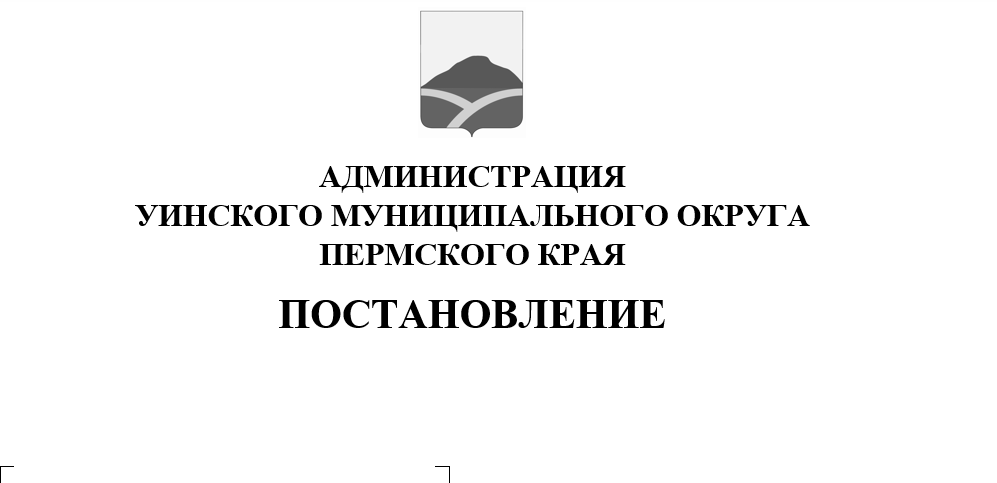 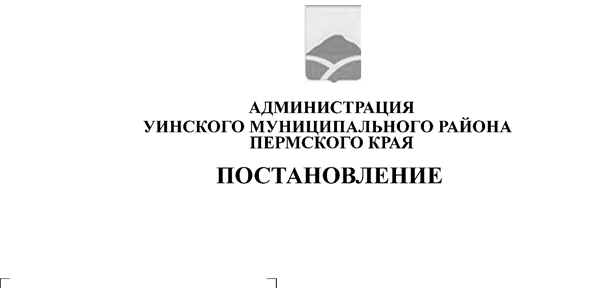 В соответствии со ст. 70.1 Земельного кодекса Российской Федерации, Положением о резервировании земель для государственных или муниципальных нужд, утвержденным постановлением Правительства Российской Федерации от 22.07.2008 № 561, администрация Уинского муниципального округа Пермского краяПОСТАНОВЛЯЕТ:1. Зарезервировать для муниципальных нужд сроком на три года земельный участок общей площадью 10000 кв.м. с кадастровым номером 59:36:0800001:343, расположенный  по адресу: Пермский край, Уинский район, в границах Уинского сельского поселения, с видом разрешенного использования - специальная деятельность согласно схеме резервируемого земельного участка (приложение № 1).2. Установить следующие ограничения прав на резервируемый земельный участок:2.1. запрет на передачу права собственности и права аренды физическим или юридическим лицам.3. Установить место ознакомления заинтересованных лиц со схемой резервируемого земельного участка – официальный сайт Уинского муниципального округа  в сети «Интернет».4. Установить срок ознакомления заинтересованных лиц со схемой резервируемого земельного участка – с 2020 г. по 2023 г.5. Управлению имущественных и земельных отношений администрации Уинского муниципального округа в установленном порядке обеспечить государственную регистрацию ограничений прав, установленных настоящим постановлением. 6. Опубликовать настоящее постановление  в печатном средстве массовой информации «Родник -1» и на официальном сайте Уинского муниципального округа в сети «Интернет».7. Настоящее постановление вступает в силу со дня его официального опубликования.        8.  Контроль над исполнением постановления возложить на начальника управления имущественных и земельных отношений администрации Уинского муниципального округа Зацепурина Ю.В.Глава муниципального округа –глава администрации Уинскогомуниципального округа                                                             А.Н. Зелёнкин